Delbrück, aprile 2020Bette, Regina di Cuori: trionfa lo spazio attraverso il coloreDa un punto di vista stilistico, il moderno è caratterizzato da design purista, linguaggio progettuale minimalista e da un chiaro predominio del colore bianco. Perché? Perché l'effetto di un prodotto dipende in modo decisivo dal design e dal colore da un punto di vista formale/estetico. Per molti architetti, interior designer, progettisti e utenti, la scelta del colore è uno dei principali step del processo di progettazione - e allo stesso modo – ciò accade quando si progetta un bagno.

Bette, conosciuta per il suo chiaro linguaggio progettuale, è una delle aziende di riferimento per quanto riguarda la gestione del design e la diversità cromatica. Oltre ad avere una vasta gamma di colori opachi classici, include anche tonalità di colore brillanti. La teoria del colore e della forma era un modulo di allenamento essenziale, anche al Bauhaus. Artisti e architetti come Kandinsky, Itten e Le Corbusier fecero un uso intensivo della teoria del colore di Goethe, facendo del colore una parte indispensabile della vita moderna. Sven Rensinghoff, marketing manager di Bette: "Il pioniere della teoria del colore al Bauhaus è stato Johannes Itten, che non solo si occupava intensamente dell'interazione di diverse forme e colori, ma sperimentava continuamente. Per noi di Bette è un modello e un'ispirazione, e il colore è un elemento decisivo nel nostro processo di progettazione".

Lavabi colorati o superfici doccia forniscono accattivanti spunti di colore in bagno, e consentono di progettare l'architettura in modo intrigante. La proposta di Bette prevede il lavabo rotondo BetteCraft in verde luminoso o una tonalità morbida di blu. Colori accattivanti a contrasto o effetto come il colore glitter nero di mezzanotte o il colore foresta rappresentano singoli elementi del bagno, come fossero eye-catcher colorati che brillano emozionalmente, a seconda dell'incidenza della luce. L'acciaio al titanio vetrificato, materiale principe delle forme superbe di Bette, assume un’attraente profondità visiva. "Il nostro obiettivo non è solo quello di utilizzare il colore come elemento decorativo, ma sostenere l'effetto spaziale dei nostri prodotti attraverso la selezione del colore", conferma Sven Rensinghoff.
Oltre il 40% dei clienti Bette sceglie superfici piatti doccia in acciaio al titanio vetrificato filo pavimento colorati. Bette offre agli architetti e ai progettisti di bagni l'opportunità di creare i propri colori per ordini superiori a uno specifico valore. L'azienda offre una panoramica dell'intera gamma di colori: https://www.my-bette.com/it/inspiration/farben. Oltre a una palette di 400 colori (in lucido e opaco) ci sono anche quattro colori effetto: Midnight, Forest, Blue Satin e Daylight Informazioni su BetteBette è specialista di oggetti da bagno in acciaio al titanio vetrificato: vasche da bagno, aree doccia, piatti doccia e lavabi. L'impresa famigliare, è stata fondata in 1952 a Delbrück, Germania e si è specializzata esclusivamente nei processi di lavorazione dell'acciaio e di smaltatura. L'Amministratore Delegato è l'Ing. Thilo C. Pahl. Attualmente la sede produttiva e amministrativa di Delbrück occupa 370 dipendenti. Esclusivamente qui, e con il marchio "made in Germany", si producono più di 600 modelli di vasche, piatti e lavabi diversi, con un ampio assortimento di colori possibili per le superfici. La lavorazione di Bette coniuga la produzione industriale high-tech all'arte manifatturiera degli articoli su misura: oggigiorno oltre la metà dei prodotti viene personalizzata su richiesta dei clienti. Dalle materie prime vetro, acqua e acciaio traggono origine prodotti pregiati, offerti da Bette con una grande varietà di forme, dimensioni e colori – e con la finitura BetteGlazur, per un acciaio vetrificato di lunga vita. L'intera gamma di Bette è stata verificata in conformità alla norma ISO 14025 con la Dichiarazione ambientale di prodotto EPD, specifica per i materiali e l'assortimento stesso.Didascalie fotoBette Regina di Colori Gli elementi colorati del bagno forniscono accattivanti tratti di colore in bagno e consentono di progettare l'architettura in modo intrigante. Bette Regina di Colori. Piatto doccia nel colore Flint Piatto doccia in acciaio al titanio vetrificato filo pavimento. Il colore opaco della zona doccia a livello del pavimento è chiamato Flint, ed è uno dei colori beige più ricercati.Bette Regina di Colori. Vasca blu satinLa lucentezza color satinato-blu accarezza il corpo della vasca.Bette Regina di Colori. Palette di tendenzaPer tutti coloro che preferiscono i colori opachi: gli esclusivi colori opachi per le superfici doccia a livello del pavimento sono finemente abbinati alle ultime tendenze per piastrelle, pavimenti in pietra naturale e legno. 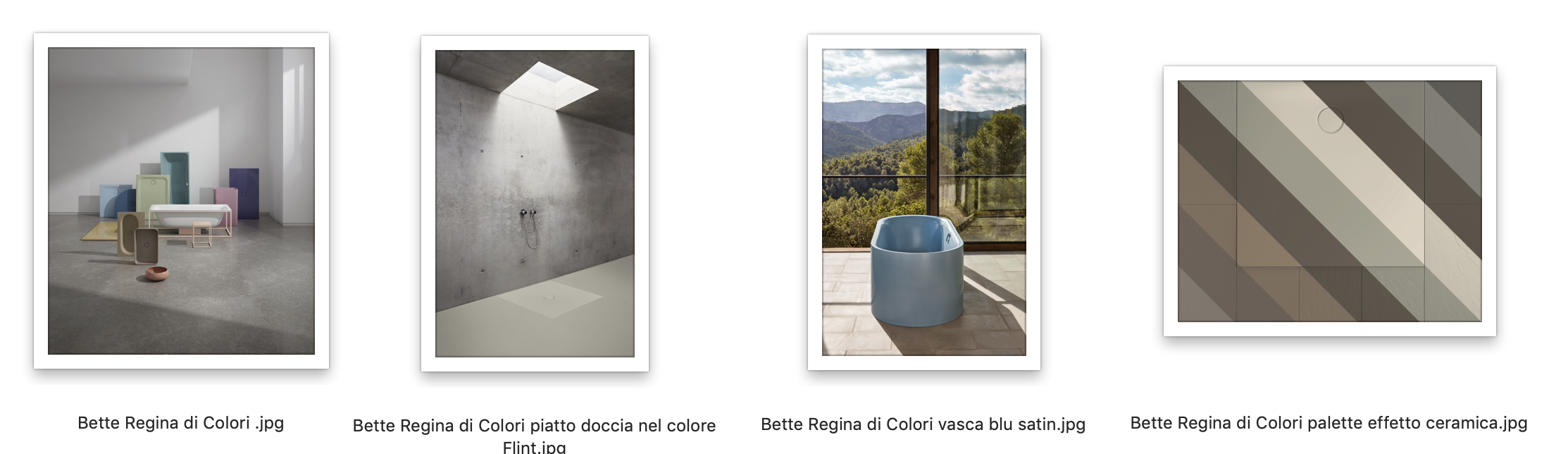 